от 24.01.2020 № 41В соответствии с Решением Земского собрания Починковского муниципального района Нижегородской области от 23.12.2019г. № 34 «О районном бюджете на 2020 год и на плановый период 2021 и 2022 годов» и постановлением администрации Починковского муниципального района Нижегородской области от  15 октября 2019 №839 «Об утверждении Порядка разработки, реализации и оценки эффективности муниципальных программ Починковского муниципального района» и в целях реализации муниципальной программы «Улучшение условий и охраны труда в Починковском муниципальном районе на 2019 – 2021 годы», утвержденной постановлением администрации Починковского муниципального района от 28 августа 2018 № 8401. Утвердить прилагаемый план реализации муниципальной программы «Информационное общество и внедрение современных информационных технологий в Починковском муниципальном районе на 2019 – 2020 годы» (далее – План).2. Соисполнителям основных мероприятий программы обеспечить:2.1. Реализацию мероприятий программы в соответствии с утвержденным планом.2.2. Предоставление отчетности о реализации плана в управление экономики и прогнозирования администрации Починковского муниципального района Нижегородской области в срок до 10 числа месяца, следующего за отчетным кварталом, ежегодно в срок до 1 марта года, следующего за отчетным годом.3. Управлению экономики и прогнозирования администрации Починковского муниципального района Нижегородской области обеспечить предоставление отчетности о реализации плана в срок до 20 числа месяца, следующего за отчетным кварталом, ежегодно в срок до 15 марта года, следующего за отчетным годом.4. Настоящее постановление вступает в силу с даты его подписания и распространяет свое действие на правоотношения возникшие с 01.01.2020.5. Управляющему делами (Белов А.А.) обеспечить размещение утвержденного постановления в сети Интернет на сайте администрации Починковского муниципального района.6. 3. Контроль за исполнением настоящего постановления возложить на Белова А.А. – управляющего делами администрации района.Главаадминистрации района	М.В.ЛаринПриложениек постановлению администрацииПочинковского муниципального районаНижегородской областиот 24.01.2020 № 41Планреализации  муниципальной программы «Информационное общество и внедрение современных информационных технологий в Починковском муниципальном районе на 2019 – 2020 годы»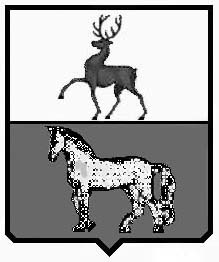 АДМИНИСТРАЦИЯ ПОЧИНКОВСКОГО МУНИЦИПАЛЬНОГО РАЙОНАНИЖЕГОРОДСКОЙ ОБЛАСТИПОСТАНОВЛЕНИЕОб утверждении плана реализации муниципальной программы «Информационное общество и внедрение современных информационных технологий в Починковском муниципальном районе на 2019 – 2020 годы»Направлено:в управление экономики и прогнозирования - 1 экз.в сектор бухучета – 1 экз.в дело - 3 экз.Наименование мероприятияНаименование мероприятияКатегория расходов (капвложения, НИОКР и прочие расходы)Категория расходов (капвложения, НИОКР и прочие расходы)СрокиисполненияСрокиисполненияИсполнителимероприятийОбъем финансирования (по годам) за счет средств районного бюджета (тыс. руб.)Объем финансирования (по годам) за счет средств районного бюджета (тыс. руб.)Объем финансирования (по годам) за счет средств районного бюджета (тыс. руб.)Наименование мероприятияНаименование мероприятияКатегория расходов (капвложения, НИОКР и прочие расходы)Категория расходов (капвложения, НИОКР и прочие расходы)СрокиисполненияСрокиисполненияИсполнителимероприятий2019 год2020 годВсего1122334678Муниципальная программа «Информационное общество и внедрение современных информационных технологий в Починковском муниципальном районе на 2019 – 2020 годы»Муниципальная программа «Информационное общество и внедрение современных информационных технологий в Починковском муниципальном районе на 2019 – 2020 годы»Муниципальная программа «Информационное общество и внедрение современных информационных технологий в Починковском муниципальном районе на 2019 – 2020 годы»Муниципальная программа «Информационное общество и внедрение современных информационных технологий в Починковском муниципальном районе на 2019 – 2020 годы»Муниципальная программа «Информационное общество и внедрение современных информационных технологий в Починковском муниципальном районе на 2019 – 2020 годы»Муниципальная программа «Информационное общество и внедрение современных информационных технологий в Починковском муниципальном районе на 2019 – 2020 годы»Муниципальная программа «Информационное общество и внедрение современных информационных технологий в Починковском муниципальном районе на 2019 – 2020 годы»8039,51123,29162,7Подпрограмма 1 «Информационное общество на 2019-2020годы»Подпрограмма 1 «Информационное общество на 2019-2020годы»Подпрограмма 1 «Информационное общество на 2019-2020годы»Подпрограмма 1 «Информационное общество на 2019-2020годы»Подпрограмма 1 «Информационное общество на 2019-2020годы»Подпрограмма 1 «Информационное общество на 2019-2020годы»Подпрограмма 1 «Информационное общество на 2019-2020годы»4266,240,54306,71.1. Сопровождение деятельности МФЦ по предоставлению государственных и муниципальных услуг на территории Починковского муниципального района1.1. Сопровождение деятельности МФЦ по предоставлению государственных и муниципальных услуг на территории Починковского муниципального районаПрочиерасходыПрочиерасходы2019-2020 гг.2019-2020 гг.МКУ «МФЦ» Починковского муниципального района»4266,240,54306,7Подпрограмма 2 «Повышение эффективности муниципального управления и внедрение современных информационных технологий на 2019-2020 годы»Подпрограмма 2 «Повышение эффективности муниципального управления и внедрение современных информационных технологий на 2019-2020 годы»Подпрограмма 2 «Повышение эффективности муниципального управления и внедрение современных информационных технологий на 2019-2020 годы»Подпрограмма 2 «Повышение эффективности муниципального управления и внедрение современных информационных технологий на 2019-2020 годы»Подпрограмма 2 «Повышение эффективности муниципального управления и внедрение современных информационных технологий на 2019-2020 годы»Подпрограмма 2 «Повышение эффективности муниципального управления и внедрение современных информационных технологий на 2019-2020 годы»Подпрограмма 2 «Повышение эффективности муниципального управления и внедрение современных информационных технологий на 2019-2020 годы»3773,31082,74856,02.1. Обслуживание и текущий ремонт орг.техникиПрочие расходыПрочие расходы2019-2020гг.2019-2020гг.Управление делами администрации Починковского муниципальногорайона, структурные подразделения администрации районаУправление делами администрации Починковского муниципальногорайона, структурные подразделения администрации района368,0100,0468,02.2. Ежегодные мероприятия по обеспечению безопасности сведений отнесенных к гос.тайнеПрочие расходыПрочие расходы2019-2020гг.2019-2020гг.Управление делами администрации Починковского муниципального районаУправление делами администрации Починковского муниципального района100,00100,02.3. Приобретение программного обеспеченияПрочие расходыПрочие расходы2019-2020гг.2019-2020гг.Управление делами администрации Починковского муниципального района, структурные подразделения администрации районаУправление делами администрации Починковского муниципального района, структурные подразделения администрации района220,0100,0320,02.4. Приобретение и поддержание в актуальном состоянии справочных, правовых системПрочие расходыПрочие расходы2019-2020гг.2019-2020гг.Управление делами администрации Починковского муниципального районаУправление делами администрации Починковского муниципального района210,8100,0310,82.5. Изготовлениеквалифицированных электронных подписейПрочие расходыПрочие расходы2019-2020гг.2019-2020гг.Управление делами администрации Починковского муниципальногорайона, структурные подразделения администрации районаУправление делами администрации Починковского муниципальногорайона, структурные подразделения администрации района5,05,010,02.6. Обеспечение антивирусной защитыПрочие расходыПрочие расходы2019-2020гг.2019-2020гг.Управление делами администрации Починковского муниципального районаУправление делами администрации Починковского муниципального района55,4055,42.7. Приобретение орг.техники и офисного оборудованияКапитальное вложениеКапитальное вложение2019-2020гг.2019-2020гг.Управление делами администрации Починковского муниципального района, структурные подразделения администрации районаУправление делами администрации Починковского муниципального района, структурные подразделения администрации района765,7212,7978,42.8. Обеспечение передачи данных по защищенным каналам связиПрочие расходыПрочие расходы2019-2020гг.2019-2020гг.Управление делами администрации Починковского муниципального районаУправление делами администрации Починковского муниципального района380,0380,0760,02.9. Продление квалифицированных электронных подписейПрочие расходыПрочие расходы2019-2020гг.2019-2020гг.Управление делами администрации Починковского муниципального района, управление финансовУправление делами администрации Починковского муниципального района, управление финансов12,012,024,02.10. Сопровождение бухгалтерских программ и программ по казначейскому исполнению бюджетаПрочие расходыПрочие расходы2019-2020гг.2019-2020гг.Управление делами администрации Починковского муниципального района, структурные подразделения администрации районаУправление делами администрации Починковского муниципального района, структурные подразделения администрации района1541,170,01611,12.11. Сопровождение информационной системы ЦИТ БАРСПрочие расходыПрочие расходы2019-2020гг.2019-2020гг.Управление делами администрации Починковского муниципального районаУправление делами администрации Починковского муниципального района48,150,098,12.12. Продление антивирусной защитыПрочие расходыПрочие расходы2019-2020гг.2019-2020гг.Управление делами администрации Починковского муниципального районаУправление делами администрации Починковского муниципального района65,050,01152.13. Сопровождение официального сайта в сети ИнтернетПрочие расходыПрочие расходы2019-2020гг.2019-2020гг.Управление делами администрации Починковского муниципального районаУправление делами администрации Починковского муниципального района2,23,05,2